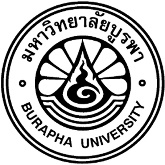 Graduate School, Burapha UniversityReport form for Master’s thesis proposal defense	…………………………………………………………………………………………………………………………To Dean of Graduate SchoolMaster’s thesis proposal examination committee of (Mr./Mrs./Ms.)				   			  Student ID Program			   		 		  Major/Pathway 						Faculty							Beginning year of study	         First semester   Final semester     Study type  Full time    Part-time Study Plan  A 1  (Thesis  36 credits)        A 2 (Course works 12 credits and thesis 12 credits)       Master’s thesis title												Date of thesis proposal examination        Date		Month			Year 		Received Grade         				  Passed the criteria  (S)                   Not passed  (U)Suggestions/Advise for improvement (attatched on page 2-3) (Chairperson for thesis proposal defense committee  submits the results and complete revised thesis proposal within 30 days)Signature					Chairperson            Signature		    		Committee              (                                                                  )                                                      (                                                   )Signature					Committee            Signature		    	    	Committee                (                                                                      )                                                  (                                                         )Please be informed accordingly.Note: Graduate School will announce the lists of approved thesis proposals within 15 days after the date of approval from the Dean of Graduate SchoolMaster Thesis Proposal defense Student’s name ............................................ # ID ...........................................…………………………………………………………………………………………………….Suggestions /Advise for improvementTitle of the study	2)   Significance of the problems	3)   Research questions (If available)	5)   Research purposes	6)   Research hypotheses (If available)	7)   The study framework	8)   Expected outcomes	9)   Scope of the study	10)   Operational definition of the study variable	11)   Reviewing related literatures	12)  Methods	       12.1)  Population, sample and sampling	       12.2)  Data collection    		  12.3)  Data analyses       13)  Other comments and suggestions Signature				Chairperson   	Signature		    		Committee             (                                                            )                                          (                                                       )Signature		    	               Committee          Signature		    		Committee           (          	 	                              )                                           (          	 	                             )     Acknowledged(Signature)……………………………………(……………………………………………)Program DirectorDate…………Month……………….Year…………Acknowledged(Signature)…………………………………………………(…………………………………………………………..…)Head Department/DivisionDate…………Month……………….Year………… Agreed           Disagreed(Signature)…………………………………………Dean, Faculty of……………………………….Date………Month……………….Year …………… Approved          Disapproved(Signature)…………………………………………Dean of Graduate SchoolDate………Month……………….Year ……………Attached DocumentsAttached Documents Thesis proposal revised after the proposal defense that printed out from the i-thesis system for 1 volume Thesis proposal revised after the proposal defense that printed out from the i-thesis system for 1 volume